Медицински университет – Варна обявява следните възможности за студентски мобилности по програма Еразъм+ които ще се проведат през академичната 2016/2017 г.:За участие в програма ЕРАЗЪМ+  могат да кандидатстват всички студенти с минимален среден успех от следването към момента на кандидатстване “Много добър 4,50” (Студентите трябва да са положили всички изпити към момента на подаване на документите).За участие в програма ЕРАЗЪМ+ могат да кандидатстват и редовни докторанти с минимален среден успех от дипломата за висше образование “Много добър 4,50”.ДОКУМЕНТИ ЗА КАНДИДАТСТВАНЕ :Формуляр за кандидатстване (по образец от сайта на МУ-Варна)Декларация за защита на личните данни по Студентска мобилност (по образец от сайта на МУ-Варна)Уверение от Учебен отдел за среден успех от следването за студенти (за докторанти - Копие на заповедта за зачисляване като редовен докторант и копие от дипломата за висше образование)Препоръка на български език:за студенти – от преподавател в МУ-Варназа докторанти – от ръководителя на докторантуратаСертификат за език, доказващ ниво на езикова подготовка (или копие от диплома за профилирано езиково обучение)Срок за подаване на документите – 18.12.2015Документите се подават сканирани на е-mail: erasmus@mu-varna.bg или на място в отдел Международно сътрудничество /стая 209/ от 13:00 до 16:00 часа при Светлана Панайотова.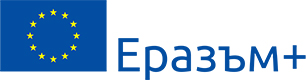 	МЕДИЦИНСКИ УНИВЕРСИТЕТ – ВАРНА„Проф. д-р Параскев Стоянов“ул. „Марин Дринов“ 55, 9002 Варнател.: 052/65 00 57, факс: 052/65 00 19e-mail: uni@mu-varna.bg, www.mu-varna.bg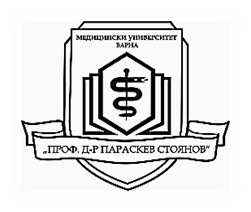 Студентски мобилности  по време на държавен стаж в 6-ти курс Медицинакандидатстват студенти по медицина от 5-ти курсСтудентски мобилности  по време на държавен стаж в 6-ти курс Медицинакандидатстват студенти по медицина от 5-ти курсСтудентски мобилности  по време на държавен стаж в 6-ти курс Медицинакандидатстват студенти по медицина от 5-ти курсСтудентски мобилности  по време на държавен стаж в 6-ти курс Медицинакандидатстват студенти по медицина от 5-ти курсСтудентски мобилности  по време на държавен стаж в 6-ти курс Медицинакандидатстват студенти по медицина от 5-ти курсСтудентски мобилности  по време на държавен стаж в 6-ти курс Медицинакандидатстват студенти по медицина от 5-ти курсСтудентски мобилности  по време на държавен стаж в 6-ти курс Медицинакандидатстват студенти по медицина от 5-ти курсСтудентски мобилности  по време на държавен стаж в 6-ти курс Медицинакандидатстват студенти по медицина от 5-ти курсСтудентски мобилности  по време на държавен стаж в 6-ти курс Медицинакандидатстват студенти по медицина от 5-ти курсСтудентски мобилности  по време на държавен стаж в 6-ти курс Медицинакандидатстват студенти по медицина от 5-ти курсДържаваГрадУниверситетУниверситетУниверситетПланирани местаПродължителност на стажа (в месеци)Продължителност на стажа (в месеци)Продължителност на стажа (в месеци)Език, на обучениеБелгияБрюкселUniversité Libre de BruxellesUniversité Libre de BruxellesUniversité Libre de Bruxelles23 до 93 до 93 до 9френскиГерманияДрезденTechnische Universität DresdenTechnische Universität DresdenTechnische Universität Dresden23 до 93 до 93 до 9немскиГерманияКьолнUniversität zu KölnUniversität zu KölnUniversität zu Köln33 до 63 до 63 до 6немскиГерманияМагдебургOtto-von-Guericke-Universität MagdeburgOtto-von-Guericke-Universität MagdeburgOtto-von-Guericke-Universität Magdeburg23 до 63 до 63 до 6немскиГерманияРощокUniversität RostockUniversität RostockUniversität Rostock23 до 93 до 93 до 9немскиГерманияТюбингенEberhard Karls Universität TuebingenEberhard Karls Universität TuebingenEberhard Karls Universität Tuebingen13 до 93 до 93 до 9немскиИталияБариUniversity Of Bari Aldo MoroUniversity Of Bari Aldo MoroUniversity Of Bari Aldo Moro33 до 93 до 93 до 9английскиПолшаВроцлавWroclaw Medical UniversityWroclaw Medical UniversityWroclaw Medical University13 до 93 до 93 до 9английскиПолшаКатовицеMedical University of SilesiaMedical University of SilesiaMedical University of Silesia23 до 63 до 63 до 6английскиТурцияЪспартаSüleyman Demirel UniversitySüleyman Demirel UniversitySüleyman Demirel University33 до 63 до 63 до 6турски/английскиТурцияОдринTrakya UniversityTrakya UniversityTrakya University33 до 63 до 63 до 6турски/английскиТурцияИзмирEge UniversityEge UniversityEge University23 до 93 до 93 до 9турски/английскиТурцияИстанбулUniversity of IstanbulUniversity of IstanbulUniversity of Istanbul23 до 93 до 93 до 9турски/английскиУнгарияСегетUniversity of SzegedUniversity of SzegedUniversity of Szeged23 до 93 до 93 до 9английскиФранцияБордоUniversité De Bordeaux Victor SegalenUniversité De Bordeaux Victor SegalenUniversité De Bordeaux Victor Segalen33 до 6 (ХБ, ВБ)3 до 6 (ХБ, ВБ)3 до 6 (ХБ, ВБ)френскиЧехияХрадец КраловеCharles University in PragueCharles University in PragueCharles University in Prague23 до 93 до 93 до 9чешкиДържаваГрадУниверситетУниверситетПланирани местаПланирани местаПланирани местаПродължителност на стажа (в месеци)Продължителност на стажа (в месеци)Език, на обучениеСтудентски летни стажове за 3-ти и 4-ти курс Медицинакандидатстват студенти по медицина от 2-ри и 3-ти курсСтудентски летни стажове за 3-ти и 4-ти курс Медицинакандидатстват студенти по медицина от 2-ри и 3-ти курсСтудентски летни стажове за 3-ти и 4-ти курс Медицинакандидатстват студенти по медицина от 2-ри и 3-ти курсСтудентски летни стажове за 3-ти и 4-ти курс Медицинакандидатстват студенти по медицина от 2-ри и 3-ти курсСтудентски летни стажове за 3-ти и 4-ти курс Медицинакандидатстват студенти по медицина от 2-ри и 3-ти курсСтудентски летни стажове за 3-ти и 4-ти курс Медицинакандидатстват студенти по медицина от 2-ри и 3-ти курсСтудентски летни стажове за 3-ти и 4-ти курс Медицинакандидатстват студенти по медицина от 2-ри и 3-ти курсСтудентски летни стажове за 3-ти и 4-ти курс Медицинакандидатстват студенти по медицина от 2-ри и 3-ти курсСтудентски летни стажове за 3-ти и 4-ти курс Медицинакандидатстват студенти по медицина от 2-ри и 3-ти курсСтудентски летни стажове за 3-ти и 4-ти курс Медицинакандидатстват студенти по медицина от 2-ри и 3-ти курсГерманияДрезденTechnische Universität Dresden222222немскиГерманияРощокUniversität Rostock555522немскиИталияБариUniversity Of Bari Aldo Moro333322английскиПолшаВаршаваMedical University of Warsaw222222английскиПолшаВроцлавWroclaw Medical University555522английскиПолшаКатовицеMedical University of Silesia222222английскиТурцияЪспартаSüleyman Demirel University333322турски/английскиТурцияОдринTrakya University333322турски/английскиТурцияИстанбулUniversity of Istanbul222222турски/английскиУнгарияСегедUniversity of Szeged222222английскиЧехияХрадец КраловеCharles University in Prague222222чешкиСтудентски летни стажове за 3-ти курс Фармациякандидатстват студенти по Фармация от 2-ри курсСтудентски летни стажове за 3-ти курс Фармациякандидатстват студенти по Фармация от 2-ри курсСтудентски летни стажове за 3-ти курс Фармациякандидатстват студенти по Фармация от 2-ри курсСтудентски летни стажове за 3-ти курс Фармациякандидатстват студенти по Фармация от 2-ри курсСтудентски летни стажове за 3-ти курс Фармациякандидатстват студенти по Фармация от 2-ри курсСтудентски летни стажове за 3-ти курс Фармациякандидатстват студенти по Фармация от 2-ри курсСтудентски летни стажове за 3-ти курс Фармациякандидатстват студенти по Фармация от 2-ри курсСтудентски летни стажове за 3-ти курс Фармациякандидатстват студенти по Фармация от 2-ри курсСтудентски летни стажове за 3-ти курс Фармациякандидатстват студенти по Фармация от 2-ри курсСтудентски летни стажове за 3-ти курс Фармациякандидатстват студенти по Фармация от 2-ри курсИталияБариUniversity Of Bari Aldo Moro333322английскиПолшаКатовицеMedical University of Silesia222222английскиРумънияКонстанцаOvidius University of Constanta222222румънски/английски/френскиУнгарияСегедUniversity of Szeged222222английскиСтудентски практики по време на държавен стаж в 4-ти курсспециалност Медицинска сестра и Акушеркакандидатстват студенти от 3-ти курс специалност Медицинска сестра и АкушеркаСтудентски практики по време на държавен стаж в 4-ти курсспециалност Медицинска сестра и Акушеркакандидатстват студенти от 3-ти курс специалност Медицинска сестра и АкушеркаСтудентски практики по време на държавен стаж в 4-ти курсспециалност Медицинска сестра и Акушеркакандидатстват студенти от 3-ти курс специалност Медицинска сестра и АкушеркаСтудентски практики по време на държавен стаж в 4-ти курсспециалност Медицинска сестра и Акушеркакандидатстват студенти от 3-ти курс специалност Медицинска сестра и АкушеркаСтудентски практики по време на държавен стаж в 4-ти курсспециалност Медицинска сестра и Акушеркакандидатстват студенти от 3-ти курс специалност Медицинска сестра и АкушеркаСтудентски практики по време на държавен стаж в 4-ти курсспециалност Медицинска сестра и Акушеркакандидатстват студенти от 3-ти курс специалност Медицинска сестра и АкушеркаСтудентски практики по време на държавен стаж в 4-ти курсспециалност Медицинска сестра и Акушеркакандидатстват студенти от 3-ти курс специалност Медицинска сестра и АкушеркаСтудентски практики по време на държавен стаж в 4-ти курсспециалност Медицинска сестра и Акушеркакандидатстват студенти от 3-ти курс специалност Медицинска сестра и АкушеркаСтудентски практики по време на държавен стаж в 4-ти курсспециалност Медицинска сестра и Акушеркакандидатстват студенти от 3-ти курс специалност Медицинска сестра и АкушеркаСтудентски практики по време на държавен стаж в 4-ти курсспециалност Медицинска сестра и Акушеркакандидатстват студенти от 3-ти курс специалност Медицинска сестра и АкушеркаМакедонияБитоля – МС, АUniversity St. Kliment Ohridski22222македонскимакедонскиНорвегияХаугезунд - МСStord Haugesund University College22233английскианглийскиТурцияОдрин – МС, АTrakya University55522турскитурскиТурцияИзмир – АEge University22222турскитурскиТурцияКастамону - МСKastamonu University22222турскитурскиПрактики за докторанти с минимален период на мобилността - 2 месецаПрактики за докторанти с минимален период на мобилността - 2 месецаПрактики за докторанти с минимален период на мобилността - 2 месецаПрактики за докторанти с минимален период на мобилността - 2 месецаПрактики за докторанти с минимален период на мобилността - 2 месецаДържаваГрадУниверситетЕзик, на обучениеОбласт на знаниеГерманияРощокUniversität RostockнемскиМедицинаПолшаВаршаваMedical University of WarsawанглийскиМедицинаПолшаКатовицеMedical University of SilesiaанглийскиМедицина,ФармацияРумънияКонстанцаOvidius University of Constantaрумънски/английски/френскиФармацияТурцияИстанбулUniversity of Istanbulтурски/английскиМедицина,Обществено здравеопазванеТурцияОдринTrakya Universityтурски/английскиМедицинаТурцияЪспартаSüleyman Demirel UniversityанглийскиМедицинаУнгарияСегедUniversity of SzegedанглийскиМедицина,ФармацияХоландияМаастрихтMaastricht UniversityанглийскиОбществено здравеопазване